Dzwonki w SP 2 w Koluszkach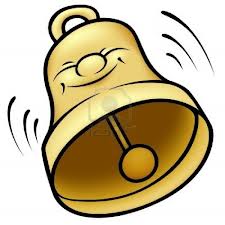 1 lekcja8.008.452 lekcja8.509,353 lekcja9.4010.254 lekcja10.3511.205 lekcja11.2512.106 lekcja12.2513.107 lekcja13.2514.108 lekcja 14.1515.009 lekcja15.0515.5010 lekcja15.5516.4011 lekcja16.4517.30